به نام ایزد  دانا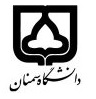 (کاربرگ طرح درس)                      تاریخ بهروز رسانی:۱۴۰۰.۰۶.۰۷دانشکده     دامپزشکی                                                        نیمسال دوم سال تحصیلی 1400-1399بودجهبندی درسمقطع: کارشناسی■  کارشناسی ارشد□  دکتری□مقطع: کارشناسی■  کارشناسی ارشد□  دکتری□مقطع: کارشناسی■  کارشناسی ارشد□  دکتری□تعداد واحد: نظری3 عملیتعداد واحد: نظری3 عملیفارسی: رفتارشناسی و تنش در حیوانات مزرعهفارسی: رفتارشناسی و تنش در حیوانات مزرعهنام درسپیشنیازها و همنیازها:پیشنیازها و همنیازها:پیشنیازها و همنیازها:پیشنیازها و همنیازها:پیشنیازها و همنیازها:لاتین: Behavior & Stress In Farm Animalsلاتین: Behavior & Stress In Farm Animalsنام درسشماره تلفن اتاق:شماره تلفن اتاق:شماره تلفن اتاق:شماره تلفن اتاق:مدرس/مدرسین: سید حسام الدین عمادی چاشمیمدرس/مدرسین: سید حسام الدین عمادی چاشمیمدرس/مدرسین: سید حسام الدین عمادی چاشمیمدرس/مدرسین: سید حسام الدین عمادی چاشمیمنزلگاه اینترنتی:منزلگاه اینترنتی:منزلگاه اینترنتی:منزلگاه اینترنتی:پست الکترونیکی:hesamemadi@semnan.ac.ir پست الکترونیکی:hesamemadi@semnan.ac.ir پست الکترونیکی:hesamemadi@semnan.ac.ir پست الکترونیکی:hesamemadi@semnan.ac.ir برنامه تدریس در هفته و شماره کلاس:برنامه تدریس در هفته و شماره کلاس:برنامه تدریس در هفته و شماره کلاس:برنامه تدریس در هفته و شماره کلاس:برنامه تدریس در هفته و شماره کلاس:برنامه تدریس در هفته و شماره کلاس:برنامه تدریس در هفته و شماره کلاس:برنامه تدریس در هفته و شماره کلاس:اهداف درس: شناخت رفتارهای پرندگان زینتی و صنعتی  و شناسایی انواع استرسها و تنش های منجر به کاهش تولید و کاهش رفاه پرندگاناهداف درس: شناخت رفتارهای پرندگان زینتی و صنعتی  و شناسایی انواع استرسها و تنش های منجر به کاهش تولید و کاهش رفاه پرندگاناهداف درس: شناخت رفتارهای پرندگان زینتی و صنعتی  و شناسایی انواع استرسها و تنش های منجر به کاهش تولید و کاهش رفاه پرندگاناهداف درس: شناخت رفتارهای پرندگان زینتی و صنعتی  و شناسایی انواع استرسها و تنش های منجر به کاهش تولید و کاهش رفاه پرندگاناهداف درس: شناخت رفتارهای پرندگان زینتی و صنعتی  و شناسایی انواع استرسها و تنش های منجر به کاهش تولید و کاهش رفاه پرندگاناهداف درس: شناخت رفتارهای پرندگان زینتی و صنعتی  و شناسایی انواع استرسها و تنش های منجر به کاهش تولید و کاهش رفاه پرندگاناهداف درس: شناخت رفتارهای پرندگان زینتی و صنعتی  و شناسایی انواع استرسها و تنش های منجر به کاهش تولید و کاهش رفاه پرندگاناهداف درس: شناخت رفتارهای پرندگان زینتی و صنعتی  و شناسایی انواع استرسها و تنش های منجر به کاهش تولید و کاهش رفاه پرندگانامکانات آموزشی مورد نیاز:امکانات آموزشی مورد نیاز:امکانات آموزشی مورد نیاز:امکانات آموزشی مورد نیاز:امکانات آموزشی مورد نیاز:امکانات آموزشی مورد نیاز:امکانات آموزشی مورد نیاز:امکانات آموزشی مورد نیاز:امتحان پایانترمامتحان میانترمارزشیابی مستمر(کوئیز)ارزشیابی مستمر(کوئیز)فعالیتهای کلاسی و آموزشیفعالیتهای کلاسی و آموزشینحوه ارزشیابینحوه ارزشیابی555555درصد نمرهدرصد نمرهرفتارشناسی حیوانات اهلی، رضا سلیمی و داوود نعمتی، انتشارات تحقیقات و آموزش کشاورزیرفتارشناسی حیوانات اهلی، رضا سلیمی و داوود نعمتی، انتشارات تحقیقات و آموزش کشاورزیرفتارشناسی حیوانات اهلی، رضا سلیمی و داوود نعمتی، انتشارات تحقیقات و آموزش کشاورزیرفتارشناسی حیوانات اهلی، رضا سلیمی و داوود نعمتی، انتشارات تحقیقات و آموزش کشاورزیرفتارشناسی حیوانات اهلی، رضا سلیمی و داوود نعمتی، انتشارات تحقیقات و آموزش کشاورزیرفتارشناسی حیوانات اهلی، رضا سلیمی و داوود نعمتی، انتشارات تحقیقات و آموزش کشاورزیمنابع و مآخذ درسمنابع و مآخذ درستوضیحاتمبحثشماره هفته آموزشیآشنایی با رفتارهای غریزی پرندگان  (اصول،اهداف، رفتارهای هنجار و ناهنجار)1حواس پنجگانه و آشنایی با محیط، ادراک و رفتارهای حیوان2رابطه میان انسان و پرنده3رفتارهای تغذیه ای4رفتارهای اجتماعی5رفتارهای جنسی، جفت یابی و چرخه تولید مثلی هورمونی6رفتارهای مادرانه - کرچی78910111213141516